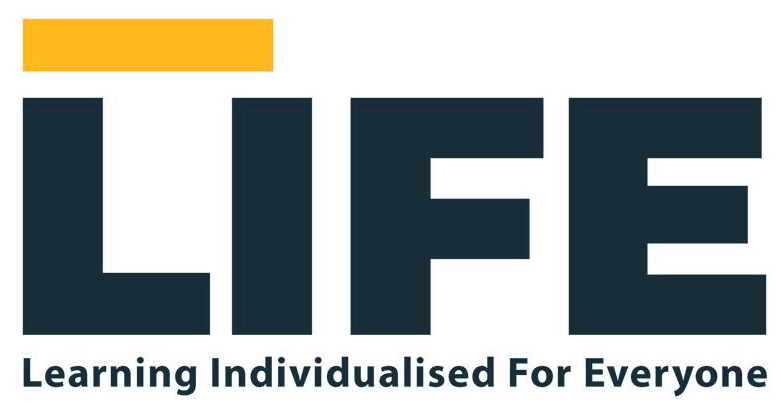 LIFE Wirral Sports SchoolPREVENTING EXTREMISM AND RADICALISATION POLICYThis policy, which applies to the whole school, is publicly available on the school website and upon request a copy (which can be made available in large print or other accessible format if required) may be obtained from Designated Safeguarding Lead.Document DetailsAmendments:Availability: This policy applies to all activities undertaken by the school, inclusive of those outside of the normal school hours and away from the school site and is inclusive of all staff (teaching, support and agency staff), students on placement, contractors, the Chief Executive Officer, the Advisory Board and volunteers working in the school. All who work, volunteer or supply services to our school have an equal responsibility to understand and implement this policy being required to state that they have read, understood and will abide by this policy and its procedural documents and confirm this by signing the Policies Register.Monitoring and review: This document will be subject to continuous monitoring, refinement and audit by the HeadteacherThis policy was last reviewed agreed by the Advisory Board in January 2022 and will next be reviewed no later than January 2024 or earlier if significant changes to the systems and arrangements take place, or if legislation, regulatory requirements or best practice guidelines so require. Signed:      								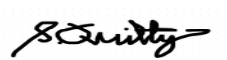 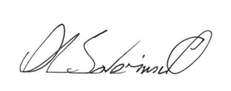 			Sarah Quilty				Alastair Saverimutto			Headteacher				Chief Executive OfficerMerseyside Police have a dedicated Prevent team for support and advice for the prevention of radicalization, tel. 0151 777 8506. The non-emergency police telephone number is: 111 and the Department for Education (DfE) dedicated telephone helpline and mailbox for non-emergency advice for staff and the chief executive officer: tel-020 7340 7264 and email-counter.extremism.education.gov.ukIf an adult working in our school has concerns or identifies a student as being at risk of radicalisation, the adult should immediately make a referral to our DSL who is also our Prevent Officer. They will consider the most appropriate referral which could include Channel or Children’s Services Contact Team. Although decisions to seek support for a child in need, or about whom there are concerns relating to radicalisation, would normally be taken in consultation with parents and students, their consent is not required for a referral when there are reasonable grounds to believe that a child is at risk of significant harm.Introduction: LIFE Wirral Sports School is committed to providing a secure environment for students, where students feel and are kept safe. All adults at LIFE Wirral Sports School recognise that safeguarding is everyone’s responsibility irrespective of the role they undertake. Specific safeguarding issues include child sexual exploitation (CSE), bullying including cyber-bullying, faith abuse, radicalisation and teenage relationship abuse. In adhering to this policy, and the procedures therein, staff and visitors contribute LIFE Wirral Sports School delivery of the outcomes to all students, as set out in s10 (2) of the Children’s Act 2004. The United Nations Convention on the Rights of the Child states that every child has the right to think and believe what they want and also to practice their religion (UNCRC – Article 14). Also, it education should develop each child’s personality, talents and abilities to the full (UNCRC – Article 29). Finally, every child has the right to learn and use the language, customs and religion of their family whether or not these are shared by the majority of people in the country where they live (UNCRC – Article 30). The Preventing Extremism and Radicalisation Safeguarding Policy is one element within our overall School arrangements to Safeguard and Promote the Welfare of all Children in line with our statutory duties set out at s175 of the Education Act 2002. We see it as our duty to prevent people from being drawn into terrorism. LIFE Wirral Sports School ensures that safeguarding arrangements protect children, young people and learners and meet all statutory and other government requirements, promote their welfare and prevent radicalisation and extremism.LIFE Wirral Sports School ensures information is shared between organisations to ensure that people at risk of radicalisation receive appropriate support. We demonstrate both a general understanding of the risks affecting children and young people in the area and have a specific understanding of how to identify students who may be at risk and what to do to support them. Our school also communicates and promotes the importance of the Prevent duty to staff and ensure that they implement the Prevent duty effectively. The Prevent duty is not intended to stop students debating controversial issues. Our School’s Preventing Extremism and Radicalisation Safeguarding Policy also draws upon the guidance contained in the DfE Guidance ‘Keeping Children Safe in Education, 2015’ and the DfE’s ‘Teaching Approaches that help Build Resilience to Extremism among Young People’ builds resilience to radicalisation by promoting fundamental British values through the curriculum and through social, moral, spiritual and cultural development, equips students with knowledge, skills and understanding to prepare them to play a full and active part in society and ensures that the school is a safe place to discuss sensitive issues, while securing balanced presentation of views and avoiding political indoctrination.Police see the current threats as:ISISAl Quaeda (has a sophisticated on-line set up)Irish Republican terrorismDomestic Extremism/Extreme Right WingAnimal Rights and eco-terrorismPurpose: The Counter-Terrorism and Security Act (2015) places a duty on our school to have due regard to the need to prevent people from being drawn into terrorism and, in so doing, have regard to guidance issued by the Secretary of State. We work in partnership with other agencies and recognise that we are partners in the ‘Channel Panels’ that exist between the local Prevent co-ordinators, the Local Authority, the chief executive officer of the local police and existing multi-agency forums. We ensure that:Our school complies with all the relevant current legislation and other National Standards which govern this area of our work.Our students keep themselves and others in the wider community safe.We prevent vulnerable young people in our care being exposed to radicalisation and extreme viewsWe provide opportunities for students to widen and develop interpersonal skills by meeting and forming relationships with people from outside the establishment.The welfare and safety of individuals in our care is a major consideration at all times.Arrangements are in place to deal with concerns which may be raised about an individual/s in our care.Ethos and Practice: When operating this policy, LIFE Wirral Sports School uses the following accepted Governmental definition of extremism which is: ‘Vocal or active opposition to fundamental British values, including democracy, the rule of law, individual liberty and mutual respect and tolerance of different faiths and beliefs; and/or calls for the death of members of our armed forces, whether in this country or overseas’.  There is no place for extremist views of any kind in our school. As a school we recognise that extremism and exposure to extremist materials and influences can lead to poor outcomes for students and so should be addressed as a safeguarding concern as set out in this policy. The Governments Prevent Strategy defines extremism as: “Vocal or active opposition to fundamental British values, including democracy, the rule of law, individual liberty and mutual respect and tolerance of different faiths and beliefs. We also include in our definition of extremism calls for the death of members of our armed forces”. Extremists of all persuasions aim to develop destructive relationships between different communities by promoting division, fear and mistrust of others. Education is a powerful weapon against this; equipping students with the knowledge, skills and critical thinking, to challenge and debate in an informed way. Therefore, at LIFE Wirral Sports School our Personal, Social, Health, Economic Education (PSHEE) program along with meeting the requirements set out in section 78 of the Education Act 2002 and promote the spiritual, moral, social and cultural (SMSC) development of their students. Through ensuring students’ SMSC development, schools can also demonstrate they are actively promoting fundamental British values. Actively promoting the values means challenging opinions or behaviours in school that are contrary to fundamental British values. Attempts to promote systems that undermine fundamental British values would be completely at odds with schools’ duty to provide SMSC. The Teachers’ Standards expect teachers to uphold public trust in the profession and maintain high standards of ethics and behaviour, within and outside school. This includes not undermining fundamental British values. It is our aim that the students gain an enriched understanding and tolerance of difference and diversity to ensure that they thrive, feel valued and not marginalized. Any prejudice, discrimination or extremist views, including derogatory language, displayed by students or staff will always be challenged and where appropriate dealt with in line with our Disciplinary Policy for students and the Code of Behaviour for staff. As part of wider safeguarding responsibilities staff are alert to: Disclosures by students of their exposure to the extremist actions, views or materials of others outside of school, such as in their homes or community groups, especially where students have not actively sought these out;Graffiti symbols, writing or art work promoting extremist messages or images;Students accessing extremist material online, including through social networking sites and excessive usage; parental reports of changes in behaviour, friendship or actions and requests for assistance;Partner schools, local authority services, and police reports of issues affecting students in other schools or settings;Students voicing opinions drawn from extremist ideologies and narratives;Use of extremist or hate terms to exclude others or incite violence;Intolerance of difference, whether secular or religious or, in line with our equalities policy, views based on, but not exclusive to, gender, disability, homophobia, race, colour or culture;Attempts to impose extremist views or practices on others andAnti-Western or Anti-British views.Our school closely follows Wirral Local Authority’s agreed processes and criteria for safeguarding individuals vulnerable to extremism and radicalisation. In the event of concerns about a person becoming radicalised advice will be sought from the Local Authority who have a panel which meets to address issues of individuals who have been identified as being at risk of radicalisation but have not committed any terrorism offence. This Panel meets when a referral has been made and referrals can be made by anyone. During any subsequent external investigation, for the individual to remain in our care, the senior management team will hold a focus meeting to identify risks and control measures that can be put in place to reduce that risk. They will decide if it is safe to keep the individual or whether they need to undertake a period of temporary exclusion.  Prevent Duty: The National Prevent Duty Guidance 2015 website is: (www.gov.uk/government/publications/prevent-duty-guidance). Our curriculum promotes the spiritual, moral, cultural, mental and physical development of students and prepares them for the opportunities, responsibilities and experiences of life. It also promotes community cohesion. Educational establishments have a clear responsibility to exercise their duty of care and to protect the welfare of students. It is understood that every school is unique. This means that any engagement or activity conducted under Prevent must be considered in light of local circumstances. Prevent support can be adapted to ensure activity is both appropriate and proportionate. As the strategy identifies, Prevent can work within both violent and non violent extremism arenas and can include topics such as hate crime, racism, bullying, on line safety and extreme political views. This means that the strategy can be delivered in a variety of ways depending on the institution, its requirements and the potential risk.Our school promotes young people in making positive choices about their lives and endorses the Channel early intervention scheme for students who could be at risk of radicalisation. The non-statutory guidance can be found herehttp://course.ncalt.com/Channel_General_Awareness/01/index.html.Channel is a national programme to safeguard children and adults from being drawn into terrorism. It became statutory in February 2015. It is an early intervention to protect and divert people away from the risk they face before illegal activity occurs.Risk Assessment: We assess the risk of our students being drawn into terrorism. This is based on an understanding, shared with partners, of the potential risk in the local area. We have robust safeguarding policies in place to identify students at risk, and intervene as appropriate. We also consider the level of risk to identify the most appropriate referral, which could include Channel or Children’s Social Care. LIFE Wirral Sports School has clear protocols for ensuring that any visiting speakers – whether invited by staff or appointed by students themselves – are suitable and appropriately supervised.Radicalisation: is defined in the government's Prevent strategy as "the process by which a person comes to support terrorism and forms of extremism leading to terrorism". There is no single way of identifying an individual who is likely to be susceptible to an extremist ideology as it occurs as a result of varying consequences and settings. Risk Assessment: We assess the risk of our students being drawn into terrorism. This is based on an understanding, shared with partners, of the potential risk in the local area. We have robust safeguarding policies in place to identify students at risk, and intervene as appropriate. We also consider the level of risk to identify the most appropriate referral, which could include Channel or Children’s Social Care. LIFE Wirral Sports School has clear protocols for ensuring that any visiting speakers – whether invited by staff or appointed by students themselves – are suitable and appropriately supervised.responds to students who may be targeted or influenced to participate in radicalism or extremism. We also ensures that we can “demonstrate activity”, as required by the statutory guidance, in the following key areas: risk assessment, working in partnership, staff training and IT policies.E-safety and the use of Social Media: Social media is an increasingly influential part of life particularly for young people. It has been identified as an important tool in the sharing of extreme material and extremist groups are actively using social media to inform, share propaganda, radicalise and recruit for their cause. Social media safeguarding is an important element of protecting young people from extremist narratives and Prevent can play an active part in this process.Jihadists are encouraged to: ‘Invade’ social network sites such as Facebook by setting up groups with radical views and to seek to gather users with the ‘right’ attitude; ‘Invade’ file-sharing sites like YouTube by placing various clips with extreme content and infiltrate popular Islamist websites in order to attempt to convert them into militant sites in line with the closed websites by spreading extremist contents on the discussion of forums of these sites. Through their provision of SMSC Development LIFE Wirral Sports School enables students to develop their self-knowledge, self-esteem and self-confidence. Our school promotes respect for other people and enables students to acquire an appreciation of and respect for their own and other cultures and cultural traditions. Personal development is promoted, so that students are well prepared and contribute to wider society. This includes:Enabling students to distinguish right from wrong and to respect the civil and criminal law of England;Encouraging students to accept responsibility for their behaviour, show initiative, and to understand how they can contribute positively to the lives of those living and working in the locality of the school and to society more widely;Enabling students to acquire a broad general knowledge of and respect for public institutions and services in England and encouraging respect for democracy and support for participation in the democratic processes, including respect for the basis on which the law is made and applied in England.Child Protection: Staff at LIFE Wirral Sports School are alert to the fact that whilst Extremism and Radicalisation is broadly a safeguarding issue there may be some instances where a child or children may be at direct risk of harm or neglect. For example; this could be due to a learner displaying risky behaviours in terms of the activities they are involved in or the groups they are associated with or staff may be aware of information about a learner’s family that may equally place a child at risk of harm. Therefore all adults working in LIFE Wirral Sports School including visiting staff, volunteers, contractors, and students on placement) are required to report instances where they believe a child may be at risk of harm or neglect to the Designated Safeguarding Lead. In LIFE Wirral Sports School our Safeguarding reporting arrangements are set out fully in our Safeguarding Policy.Role of the Designated Safeguarding Lead: The Designated Safeguarding Lead (DSL)/Prevent Officer along with the Deputy DSLs/Prevent Officers work in line with the responsibilities as set out in the DfE Guidance ‘Keeping Children Safe in Education’. They are our internal lead staff regarding the Prevent strand of the Government’s counter-terrorism strategy and radicalisation. The Designated Safeguarding Lead is the focus person and local ‘expert’ for school staff, and others, who may have concerns about an individual child’s safety or well-being and is the first point of contact for external agencies.Training: Whole school in-service training on Safeguarding is organised for staff and the chief executive officer every year and will comply with the prevailing arrangements agreed by Wirral Safeguarding Children Partnership. The Designated Safeguarding Lead attends training courses from an accredited provider at least every year. The key areas to be included in the training can be found in the Preventing Extremism FAQ and include:What Prevent is; What extremism and radicalisation are;Confidence to identify children at risk of being drawn into terrorism;How people may be drawn into terrorism;Confidence to challenge extremist ideas which can be used to legitimise terrorism and are shared by terrorist groups;How messages are spread; The role of the internet and social media; What schools and childcare providers must do to comply with the Prevent duty;Support for individuals at risk and How and where to refer children and young people for further help.Reporting Concerns: Our DSL provides advice and support to other members of staff on protecting children from the risk of radicalisation. Our school ensures staff understand what radicalization and extremism mean and why people may be vulnerable to being drawn into terrorism. We ensure staff have the knowledge and confidence to identify children at risk of being drawn into terrorism, and to challenge extremist ideas which can be used to legitimize terrorism. Staff safeguard and promote the welfare of children and know where and how to refer children and young people identified as being at risk of radicalization for further help to our Prevent Officer who will consider the most appropriate referral which could include Channel or Children’s Social Care. Details of our Local Authority Prevent Lead who can give support and advice for the prevention of radicalization is available at the top of this policy.Working in partnership with other agencies and information sharing: In-line with the safeguarding arrangements sent out by Wirral Borough Council, LIFE Wirral Sports School co-operates productively with our local Prevent co-ordinators, the police, Wirral Borough Council and existing multi-agency forums, for example Community Safety Partnerships on all matters regarding safeguarding and preventing extremism. We ensure information is shared appropriately.Teaching Approaches: We will all strive to eradicate the myths and assumptions that can lead to some students becoming alienated and disempowered, especially where the narrow approaches students may experience elsewhere may make it harder for them to challenge or question these radical influences, this guidance and support be delivered in tutorials. We ensure that all of our support and approaches will help our students build resilience to extremism and give them a positive sense of identity through the development of critical thinking skills. We are flexible enough to adapt our teaching approaches, as appropriate and address specific issues so as to become even more relevant to the current issues of extremism and radicalisation. In doing so we follow the three broad categories of: Making a connection with children through positive engagement and a learner centred approach;Facilitating a “safe space” in which children, young people and staff can understand the risks associated with terrorism and develop the knowledge and skills to be able to challenge extremist arguments; and Equipping our children with the appropriate skills, knowledge, understanding and awareness for resilience. Therefore, this approach will be embedded within the ethos of our school so that students know and understand what safe and acceptable behaviour is in the context of extremism and radicalisation. This will work in conjunction with our school’s approach to the spiritual, moral, social and cultural development of children. Our goal is to build mutual respect and understanding and to promote the use of dialogue not violence as a form of conflict resolution. We will achieve this by using an approach that includes: PSHEE programmes; open discussion and debate; work on anti-violence and a restorative approach to conflict resolution; and targeted programmes. SMSC development is embedded into the life of our school. We also work with local partners, families and communities in our efforts to ensure our school understands and embraces our local context and values in challenging extremist views and to assist in the broadening of our student’s experiences and horizons.  We help support children who may be vulnerable to such influences as part of our wider safeguarding responsibilities and where we believe a learner is being directly affected by extremist materials or influences we will ensure that that learner is offered mentoring. Additionally, in such instances our school will seek external support from the Local Authority and/or local partnership structures working to prevent extremism. At LIFE Wirral Sports School we promote the values of democracy, the rule of law, individual liberty, mutual respect and tolerance for those with different faiths and beliefs. We will teach and encourage children to respect one another and to respect and tolerate difference, especially those of a different faith or no faith. It is indeed our most fundamental responsibility to keep our children safe and prepare them for life in modern multi-cultural Britain and globally. Use of External Agencies and Speakers: Our school encourages the use of external agencies or speakers to enrich the experiences of our students, however we will positively vet those external agencies, individuals or speakers who we engage to provide such learning opportunities or experiences for our students. We comply with KCSIE paragraph 43 and prevent people who pose a risk of harm from working with children. We adhere to statutory responsibilities and check staff who work with students, taking proportionate decisions on whether to ask for any checks beyond what is required. We ensure that volunteers are appropriately supervised.  Such vetting is to ensure that we do not unwittingly use agencies that contradict each other with their messages or that are inconsistent with, or are in compete opposition to, our school’s values and ethos. We must be aware that in some instances the work of external agencies may not directly be connected with the rest of the school curriculum so we need to ensure that this work is of benefit to students. Our school will assess the suitability and effectiveness of input from external agencies or individuals to ensure that: Any messages communicated to students are consistent with the ethos of the school and do not marginalise any communities, groups or individuals; Any messages do not seek to glorify criminal activity or violent extremism or seek to radicalise students through extreme or narrow views of faith, religion or culture or other ideologies;Activities are matched to the needs of students andActivities are carefully evaluated by schools to ensure that they are effective. LIFE Wirral Sports School records formal checks in the SCR by reference to the usual considerations such as role, frequency, supervision, payment (as not all visiting speakers are volunteers) and whether speakers are employed by another organisation. Where checks are carried out on volunteers, we record this on the single central record, unless a secure alternative approach is used instead. By delivering a broad and balanced tutorial programme, augmented by the use of external sources where appropriate, we strive to ensure our students recognise risk and build resilience to manage any such risk themselves where appropriate to their age and ability but also to help students develop the critical thinking skills needed to engage in informed debate.Whistle Blowing: Where there are concerns of extremism or radicalisation Students and Staff will be encouraged to make use of our internal systems to Whistle Blow or raise any issue in confidence.  They must inform the Headteacher straight away (or if it relates to the Headteacher, inform Local Authority Designated Officer whose contact details are stated early in the child protection policy).Recruitment: The arrangements for recruiting all staff, permanent and volunteers, to our school will follow guidance for safer recruitment best practice in education settings, including, but not limited to, ensuring that DBS checks are always made at the appropriate level, that references are always received and checked and that we complete and maintain a single central record of such vetting checks. We apply safer recruitment best practice principles and sound employment practice in general and in doing so will deny opportunities for inappropriate recruitment or advancement. We are alert to the possibility that persons may seek to gain positions within our school so as to unduly influence our school’s character and ethos. We are aware that such persons seek to limit the opportunities for our students thereby rendering them vulnerable to extremist views and radicalisation as a consequence. Therefore, we adhere to safer recruitment practice. Role of The chief executive officer: The chief executive officer undertakes appropriate training to ensure that they are clear about the role and the parameters of their responsibilities as Chief executive officer, including the statutory safeguarding duties. The chief executive officer also supports the ethos and values of our school and supports tackling extremism and radicalisation. In line with Recommendation 13 of Peter Clarke’s report details of our governing body will be published on our school website to promote transparency. In line with the provisions set out in the DfE guidance ‘Keeping Children Safe in Education, 2015’ the chief executive officer challenges the school’s senior management team on the delivery of this policy and monitors its effectiveness. The chief executive officer reviews this policy annually and may amend and adopt it outside of this timeframe in accordance with any new legislation or guidance or in response to any quality assurance recommendations pertaining to the delivery of this policy and the overall safeguarding arrangements made. Legal and Best Practice StatusThis policy complies with Part 2, paragraphs 5 (a) to (e) inclusive of the Education (Independent School Standards) (England) Regulations 2015), and other relevant and current regulations and any other guidance to which schools are obliged to have regard. In adhering to this policy, and the procedures therein, staff and visitors contribute to the School’s delivery of the outcomes to all children, as set out in s10 (2) of the Children’s Act 2004. This Preventing Extremism and Radicalisation Safeguarding Policy is one element within our overall School arrangements to Safeguard and Promote the Welfare of all Children in line with our statutory duties set out at s175 of the Education Act 2002.Our School’s Preventing Extremism and Radicalisation Safeguarding Policy also draws upon the guidance contained in Keeping Children Safe in Education (KCSIE) (DfE: July 2015); Working Together to Safeguard Children (WT) A guide to inter-agency working to safeguard and promote the welfare of children (HM Government: 2015 and also Resources ‘Learning Together to be Safe’, ‘Prevent: Resources Guide’, ‘Tackling Extremism in the UK’, DfE’s ‘Teaching Approaches that help Build Resilience to Extremism among Young People’ and Peter Clarke’s Report Prevent Duty Guidance: for England and Wales (March 2015) (Prevent). Prevent is supplemented by The Prevent duty: Departmental advice for schools and childminders (June 2015) and The use of social media for on-line radicalisation (July 2015).Department for Education: ‘How Social Media Is Used To Encourage Travel To Syria And Iraq: Briefing Note For Schools.’Related Documents:Safeguarding Children – Safer Recruitment Policy; Anti-bullying; E-Safety Policy; Whistleblowing;  Behaviour Management including Discipline, Sanctions and Exclusions Policy; Personal Social Health and Economic Education (PSHEE) and Spiritual, Moral, Social and Cultural (SMSC) DevelopmentStatutory guidance (Home Office) – see paras 1-27 generally and 57-76 for sector specific guidance for schools The Prevent Duty: Departmental Advice for Schools and Childcare Providers  (Department for Education)  http://www.saferinternet.org.uk/advice-and-resources/teachers-and-professionals/safety-featureshttps://www.gov.uk/government/uploads/system/uploads/attachment_data/file/440450?How_social_media_is_used_to_encourage_travel_to_Syria_and_Iraq.pdfThe Prevent Strategy and the Channel Programme Frequently asked questions (FAQs)What is the Prevent strategy?Prevent is the Government’s strategy to stop people becoming terrorists or supporting terrorism, in all its forms. Prevent works at all the pre-criminal stages by using early intervention to encourage individuals and communities to challenge extremist and terrorist ideology and behaviour.What is Channel?Channel is a key element of the Prevent strategy. It is a multi-agency approach to protect people at risk from radicalisation. Channel uses existing collaboration between local authorities, statutory partners (such as the education and health sectors, social services, children’s and youth services and offender management services), the police and the local community to:•	Identify individuals at risk of being drawn into terrorism•	Assess the nature and extent of that risk•	Develop the most appropriate support plan for the individuals concerned.Channel is about safeguarding children and adults from being drawn into committing terrorist-related activity. It is about early intervention to protect and divert people away from the risk they face before illegality occurs.Channel is one tactical option employed by Prevent and has recently been placed on a statutory footing. To understand more about the Channel Programme further information can be found here –www.gov.uk/government/publications/channel-guidanceWho can make a referral?Anyone can make a referral. Referrals have come from a wide range of partners: Social services, children and adult services, health, police, education and youth offending teams.What happens with the referral?Each referral is screened for suitability via a preliminary assessment undertaken by the Police Channel coordinator and the local authority. If suitable, the case is discussed with all relevant partners to decide if an intervention is necessary.Will the Individual be Informed about the Channel referral?If an individual is deemed to require a Channel intervention, the they must be told prior to receiving an investigation. The process will be carefully managed with the referring agency.Who sits on the Channel Panel?The Channel Panel is chaired by the local authority and includes Police, statutory partners and non-statutory partners, where appropriate. Lead Safeguarding professionals will be invited on a case by case basis.Who delivers Channel?Channel interventions are delivered through local partners and specialist agencies. Support could include mainstream health, education, employment or housing services through to specialist mentoring or faith guidance and wider diversionary activists such as sporting activities.What do you do if you have escalating concerns?If you believe that someone is vulnerable to being exploited or radicalised, please follow the establishing safeguarding procedures in your organisation to escalate concerns to the appropriate people who can refer concerns to Channel as appropriate.‘Key Ingredients’ for successful teaching in the context of ‘push’ and ‘pull’ factors.Prevent & Safeguarding Self-AssessmentEveryone who comes into contact with children and their families has a role to play in safeguarding children. Schools have a duty of care to their students and staff which includes safeguarding them from the risk of being drawn into terrorism - this includes not just violent extremism but also non-violent extremism, which can create an atmosphere conducive to terrorism and can popularise views which terrorists exploit. Schools should be safe spaces in which children and young people can understand and discuss sensitive topics, including terrorism and the extremist ideas that are part of the terrorist ideology and learn how to challenge these ideas.School staff are particularly important as they are able to identify concerns early and provide help for children, to prevent concerns from escalating. Schools and colleges and their staff form part of the wider safeguarding system for children. This system is described in statutory guidance Working Together to Safeguard Children (March 2013) and Keeping Children Safe in Education (October 2014). Schools and colleges should work with social care, the police, health services and other services to promote the welfare of children and protect them from harm. Radicalisation is listed as a specific safeguarding issue within this statutory guidance and is addressed within the Government Prevent Strategy. The Counter-Terrorism and Security Act 2015 places a duty on Schools to ‘have “due regard to the need to prevent people from being drawn into terrorism”.The Prevent Strategy has three main objectives:Respond to the ideological challenge of terrorism & the threat we face from those who promote it;Prevent people from being drawn into terrorism and ensure that they are given appropriate advice and support;Work with sectors and institutions where there are risks of radicalisation which we need to address.This self assessment tool has been developed to aid compliance with the Prevent Duty as a health check for the Senior Leadership Team within a school to assess if Prevent has been adopted into their institution’s mainstream processes. This will identify if their institution requires any advice and support from their local Prevent Team or partner agencies to reduce their vulnerability.IndicatorsVulnerabilityIdentity Crisis - Distance from cultural/ religious heritage and uncomfortable with their place in the society around themPersonal Crisis – Family tensions; sense of isolation; adolescence; low self esteem; disassociating from existing friendship group and becoming involved with a new and different group of friends; searching for answers to questions about identity, faith and belongingPersonal Circumstances – Migration; local community tensions; events affecting country or region of origin; alienation from UK values; having a sense of grievance that is triggered by personal experience of racism or discrimination or aspects of Government policyUnmet Aspirations – Perceptions of injustice; feeling of failure; rejection of civic lifeCriminality – Experiences of imprisonment; poor resettlement/ reintegration, previous involvement with criminal groupsAccess to extremism / extremist influencesIs there reason to believe that the child/young person associates with those known to be involved in extremism - either because they associate directly with known individuals or because they frequent key locations where these individuals are known to operate? (e.g. the child/young person is the partner, spouse, friend or family member of someone believed to be linked with extremist activity)Does the child/young person frequent, or is there evidence to suggest that they are accessing the internet for the purpose of extremist activity? (e.g. Use of closed network groups, access to or distribution of extremist material, contact associates covertly via Skype/email etc)Is there reason to believe that the child/young person has been or is likely to be involved with extremist/ military training camps/ locations?Is the child/young person known to have possessed or is actively seeking to possess and/ or distribute extremist literature/ other media material likely to incite racial/ religious hatred or acts of violence?Does the child/young person sympathise with, or support illegal/illicit groups e.g. propaganda distribution, fundraising and attendance at meetings?Does the child/young person support groups with links to extremist activity but not illegal/illicit e.g. propaganda distribution, fundraising and attendance at meetings?Experiences, Behaviours and InfluencesHas the child/ young person encountered peer, social, family or faith group rejection?Is there evidence of extremist ideological, political or religious influence on the child/ young person from within or outside UK?Have international events in areas of conflict and civil unrest had a personal impact on the child/ young person resulting in a noticeable change in behaviour? It is important to recognise that many people may be emotionally affected by the plight of what is happening in areas of conflict (i.e. images of children dying) it is important to differentiate them from those that sympathise with or support extremist activityHas there been a significant shift in the child/ young person’s behaviour or outward appearance that suggests a new social/political or religious influence?Has the child/ young person come into conflict with family over religious beliefs/lifestyle/ dress choices?Does the child/ young person vocally support terrorist attacks; either verbally or in their written work?Has the child/ young person witnessed or been the perpetrator/ victim of racial or religious hate crime or sectarianism?	TravelIs there a pattern of regular or extended travel within the UK, with other evidence to suggest this is for purposes of extremist training or activity?Has the child/ young person travelled for extended periods of time to international locations known to be associated with extremism?Has the child/ young person employed any methods to disguise their true identity? Has the child/ young person used documents or cover to support this?Social FactorsDoes the child/ young person have experience of poverty, disadvantage, discrimination or social exclusion?Does the child/ young person experience a lack of meaningful employment appropriate to their skills?Does the child/ young person display a lack of affinity or understanding for others, or social isolation from peer groups?Does the child/ young person demonstrate identity conflict and confusion normally associated with youth development?Does the child/ young person have any learning difficulties/ mental health support needs?Does the child/ young person demonstrate a simplistic or flawed understanding of religion or politics?Does the child/ young person have a history of crime, including episodes in prison?Is the child/young person a foreign national, refugee or awaiting a decision on their immigration/ national status?Does the child/ young person have insecure, conflicted or absent family relationships?Has the child/ young person experienced any trauma in their lives, particularly any trauma associated with war or sectarian conflict?Is there evidence that a significant adult or other in the child/young person’s life has extremist view or sympathies?More critical risk factors could include:Being in contact with extremist recruitersArticulating support for extremist causes or leadersAccessing extremist websites, especially those with a social networking elementPossessing extremist literatureUsing extremist narratives and a global ideology to explain personal disadvantageJustifying the use of violence to solve societal issuesJoining extremist organisationsSignificant changes to appearance and/or behaviourVulnerability FactorsEngagement factors1. Grievance/Injustice: Engagement with an extremist group, cause or ideology meets needs to express or act on feelings of anger, grievance or injustice.2. Threat: The individual feels that their family, identity, culture or values are under threat and an extremist group or cause offers a vehicle to articulate these threats and defend against them.3. Identity, meaning and belonging: The individual uses the group, cause or ideology to provide a clear sense of identity, meaning and belonging.4. Status: Some individuals use extremist groups, causes or ideologies to provide a sense of status and superiority.5. Excitement, comradeship or adventure: Some individuals use extremist groups, causes or ideologies to fulfil a desire for excitement, comradeship or adventure.6. Dominance and control: Some individuals use extremist groups, causes or ideologies to dominate and control others.7. Susceptibility to indoctrination: Some individuals accept the ideology, beliefs and doctrine of an extremist group or cause uncritically and without question. 8. Political/moral motivation: Engagement with an extremist group, cause or ideology is motivated by a desire to bring about political or moral change.9. Opportunistic involvement: Engagement with an extremist group, cause or ideology can be motivated by self-interest rather than a political or moral cause.10. Family and/or friends support extremist offending: Some individuals’ engagement with an extremist group, cause or ideology can be supported or condoned by family or friends.11. Transitional periods: Some individuals engage with an extremist group, cause or ideology at a transitional time in their lives.12. Group influence and control: Some individuals are members of extremist groups that impose a significant level of influence and control over their behaviour and conduct.13. Mental health: Mental health problems can contribute to individuals’ engagement with groups, causes or ideologies.Intent factors14. Over-identification with a group, cause or ideology: Some individuals over-identify with a group, cause or ideology to the extent that they lose their own identity and sense of agency.15. Them and Us thinking: Some individuals divide the world into an out-group of persecutors and an in-group of persecuted individuals with whom they identify and whose cause they have adopted.16. Dehumanization of the enemy: Individuals can dehumanize members of the out-group and believes they should be purged or punished.17. Attitudes that justify offending: This factor applies where individuals hold attitudes or beliefs that support and justify offending on behalf of their group, cause or ideology. 18. Harmful means to an end: Individuals may be prepared to commit serious or significant harm to realize extremist goals. 19. Harmful objectives: Some individuals hold objectives that are inherently harmful.Capability factors20. Individual knowledge, skills and competencies: Some individuals have specific knowledge, skills and competencies to contribute to or commit offences that could cause serious and significant harm.21. Access to networks, funding or equipment for terrorism: Some individuals have access to networks, funding or equipment that can help them support or commit a terrorist offence that could cause serious or significant harm. 22. Criminal capability:  Where individuals have a criminal history, which can provide a level of capability for extremist offending.If you have any concerns discuss them with your Safeguarding Lead and local Prevent OfficerSchool Prevent Duty Action Plan TemplateInformation Sharing CategoryPublic DomainVersion V1Date Published01/01/2022Authorised by (if required)Chief Executive OfficerReview / Update Date01/01/2024Responsible AreaProprietor and Senior leadership teamDateAmendmentPUSH FACTORS-factors that push and individual/make an individual vulnerable to extremist messagesKEY INGREDIENTSPULL FACTORS-factors that draw children into extremist messagesLack of excitement; frustrationTeacher confidence in many cases it will be the use of existing teaching skills and methods which may well be the most effective approachCharismatic/confident individuals (recruiters)Lack of sense of achievement- seen as significant. ‘Lack of purpose’/confidence in the future, life goals.Teacher attitudes and behaviours Willingness to admit you don’t know; acknowledging controversial issues exist; awareness that I have a role to play; willingness to turn to others for help when you don’t know about something.Networks/sense of belongingLack of an outlet for viewsSpecific knowledgeUnderstanding other cultures and religions as well as alternative values and beliefs (whilst being careful to avoid ‘othering’)Knowledge of an alternative values frameworkBroader community views which enable or do not oppose extremismGaps in knowledge or understanding for both children and their parentsTeaching practice/pedagogy:Boosting critical thinking (seeing through propaganda, singular messages etc)Helping to see multiple perspectivesUsing multiple resources/methodsEmbedding or sustaining dialogue following specialist interventionsEnabling students to tackle difficult issuesLinking school work to the wider communityDrawing evidence from across the curriculumDeveloping in children a sense of multiple identities, help children become aware of and comfortable with, multiple personal identityPersuasive, clear messages. Exploiting knowledge gapsSense of injusticeActual or perceived humiliating experiences (including bullying, racial discrimination as well as perceived humiliating experiences. Perhaps linked closely to sense of injustice).Exclusion - lack of belonging to peer or community networks, associations, etc.Sense of dignity and importance and loyaltyDisruptive home lifeSupport from Senior LeadersExciting (non-teaching) activitiesDisaffection with wider societal issuesStudent support processesSense of purpose in lifePrevent Self AssessmentPrevent Self AssessmentPrevent Self AssessmentPrevent Self AssessmentPrevent Self AssessmentObjective: Adoption of Prevent into Mainstream ProcessesObjective: Adoption of Prevent into Mainstream ProcessesObjective: Adoption of Prevent into Mainstream ProcessesObjective: Adoption of Prevent into Mainstream ProcessesObjective: Adoption of Prevent into Mainstream ProcessesGovernanceGovernanceGovernanceGovernanceGovernanceNo   OwnerEvidenceRAGStatus1.1Does the Institution have a nominated Staff (and The chief executive officer) Prevent Lead?Risk AssessmentRisk AssessmentRisk AssessmentRisk AssessmentRisk AssessmentNoOwnerEvidenceRAG2.1Do the Senior Leadership team and the chief executive officer have an understanding, shared with partners, of the potential risk in the local area to assess the risk of students being drawn into terrorism, including support for the extremist ideas that are part of terrorist ideology?2.2Is Prevent included within the Institution’s Safeguarding Policy?2.3Is Prevent included the within the Institution’s Safer Recruitment Policy?2.4Is Prevent included within the Institution’s venue hiring policy?	Are due diligence checks conducted on groups/individuals seeking to hire/use school premises?2.5Is Prevent included within the Institution’s Visitors Policy?Are due diligence checks conducted on visitors to the school?Does the policy set out clear protocols for ensuring that any visiting speakers – whether invited by staff or by students themselves – are suitable and appropriately supervised within school?2.6Is Prevent included within the Institution’s Contractors Policy?  Are due diligence checks conducted on contractors working at the school or providing         extracurricular activities? Does the policy set out clear protocols for ensuring that any visiting contractors are suitable and appropriately supervised within school?2.7Is Prevent an agenda item of relevant meetings / planning processes?2.8Is there a clear referral route for vulnerable individuals to receive support through the Channel process?2.9Are fundamental British Values promoted in the delivery of the curriculum and extra-curricular activities and reflected in the general conduct of the school? Working In PartnershipWorking In PartnershipWorking In PartnershipWorking In PartnershipWorking In PartnershipNoOwnerEvidenceRAG3.1Does the Institution have engagement with wider Prevent work through their local Prevent Partnership?3.2Is Prevent included within Information sharing protocols ?3.3Is the Institution included in an agreed Prevent Partnership Communication Policy?3.4Do the safeguarding arrangements take into account the procedures and practice of the local authority as part of the inter-agency safeguarding procedures set up by the Local Safeguarding Children Board (LSCB)?3.5Do the child protection policies describe procedures which are in accordance with government guidance and refer to locally agreed inter-agency procedures put in place by the LSCB?Staff TrainingStaff TrainingStaff TrainingStaff TrainingStaff TrainingNoOwnerEvidenceRAG4.1Does the Institution have an annual policy and training review process in place?4.2Does the institution regularly assess Prevent Training needs to raise their awareness of Prevent issues with staff and the Governing body?Do staff members have sufficient training to give them the knowledge and confidence to identify children at risk of being drawn into terrorism and challenge extremist ideas which can be used to legitimise terrorism and are shared by terrorist groups?4.3Are staff members aware of Prevent issues and the referrals process into the Channel process?Safety OnlineSafety OnlineSafety OnlineSafety OnlineSafety OnlineNoOwnerEvidenceRAG5.1Does the School IT system have appropriate levels of filtering to ensure children are safe from terrorist and extremist material when accessing the internet in school?5.2What processes and procedures are in place to ensure children use the internet responsibly?5.3Do staff, students and carers receive any Internet Safety awareness training?Area of responsibilityActions to be takenOutcomeDeadlineUpdateLeadership and valuesCreation of a ‘Statement of Values’ that respects learner and staff diversity, encourages freedom and openness and promotes learner voiceDevelopment of rigorous recruitment policies which include core School valuesKey individuals are appointed amongst the the chief executive officer, managers and staff with responsibility for safeguarding and understand the risk of extremism/radicalisationInclusion of radicalisation or extremism within the corporate risk register and the maintenance of an up to date risk assessmentA safe learning environment is created across the School, behaviours which harm the ability of different individuals and groups to work together are challengedAll new staff are aware of the School’s expectations and subscribe to its valuesThe School leadership takes ownership of extremism and radicalisation concerns and appropriate oversight is providedExtremism/radicalisation is considered as a risk at a leadership level within the organisation with concerns relating to hate crime/harassment, extremism and radicalisation being reported promptly to SLTPartnershipCreation of a single point of contact for radicalisation and extremism enquiries internally and arrangements to coordinate information sharing between different departments and curriculum areasDevelopment of links with other Schools on the agendaDevelopment of links between key School staff/the the chief executive officer and external partners, including the Local Authority and PoliceSchool communications and the sharing of concerns relating to extremism or radicalisation are coordinated effectivelyThe School is able to benefit from existing best practice and resourcesThe School shares information and is able to access statutory assistance where necessary to support vulnerable individualsArea of responsibilityActions to be takenOutcomeDeadlineUpdateSafeguarding and pastoral careInclusion of radicalisation and extremism within safeguarding policy and procedure including a reference to the Channel processDevelopment and implementation of rolling cross-organisation training plan to increase organisational awarenessConsideration of a School safeguarding panel to assess and manage concerns relating to extremism and radicalisationInclusion of a whistle blowing mechanism within the safeguarding proceduresInclusion of sub-contracted education providers within the safeguarding proceduresAll are aware of the safeguarding procedure and that radicalisation is included within itAll understand what is meant by the terms radicalisation and extremism and are comfortable sharing concerns about radicalisation and extremismA whole School approach is taken to the support of learners who may be vulnerable to violent extremist radicalisationStaff feel confident and protected in raising any concerns which may place the safety of learners at riskLearners are protected whilst they are studying or working externally to the SchoolStudent and learner resilienceInclude activities within existing lesson structure to enhance student and learner resilience for example, internet safety sessions and activities to improve critical thinking skillsRaise awareness and confidence amongst tutors and enrichment colleagues about the importance of critical thinking skillsRaise awareness of all colleagues and students or learners about their personal responsibility in the online space, particularly around freedom of speechAll staff receive appropriate training to educate and challenge on the principals of mutual respect and tolerance and encourage democratic participationOpportunities to promote values are identified and utilised within the curriculum and within enrichment activitiesStudents and learners have good critical engagement skills and understand how to verify information online and the reasons why they shouldStudents and learners feel comfortable sharing any concerns they have about behaviour or information in the online space with colleagues at the SchoolAll are aware of their individual responsibilities in the online space, especially regarding freedom of speechAll learners are encouraged to respect others with particular regard to protected characteristics and are educated in the options for civic engagementLearners understand what the School values mean in practiceArea of responsibilityActions to be takenOutcomeDeadlineUpdateInternet safetyInclusion of reference to terrorist and/or extremist material within ICT code of conduct, together with protections for legitimate study of this materialDeliver awareness raising training to library and ICT colleagues about what terrorist and extremist material looks likeRaise awareness of colleagues and students or learners about updated code of conduct, reasons why and an explanation of how the policy was developedAppropriate filtering is in place to ensure that learners are unable to access terrorist and extremist material online through School serversColleagues understand what terrorist/extremist material looks like and are confident to share concerns through the appropriate processes if they do encounter access to this materialLearner study of extremist and terrorist material for legitimate purposes is protectedStudents and learners understand the risks attached to accessing terrorist and extremist material online and understand the institution’s duty and process in these areasLearners are safe from accessing extremist or terrorist materials whilst using School serversReputation and brandDevelopment of policies which outline when the School’s branding can be used and the responsibilities which come with its useDevelopment of a protocol for monitoring the School’s online presence which includes reference to terrorism and extremismDelivery of awareness raising training to communications colleaguesDelivery of awareness raising to all administration, teachers and students or learners advising of responsibility in the online spaceAny references to the School online are picked up quickly and referred for action if they have links to terrorist/extremist materialSchool administration, tutors and learners are aware of their responsibility in the online space regarding the School’s brand and reputationArea of responsibilityActions to be takenOutcomeDeadlineUpdateSchool EnvironmentDevelopment of policies governing events organised by staff, learners or visitors on School premisesCreation of a code of conduct policy and communication plan for setting expectations on learner behaviourDevelopment of a policy governing the display of materials internally at the SchoolDevelopment of a protocol to manage the layout, access and use of any space provided for the purposes of prayer and contemplation including an oversight committee or similarThe School does not host events or speakers supportive of, or conducive to, terrorismLearners are aware of the conduct expected by the School in creating a safe space for all groups on siteA safe learning space is created, avoiding the display of inappropriate materials